22-26 January 201822-26 January 201822-26 January 2018My Learning Week in Primary 6      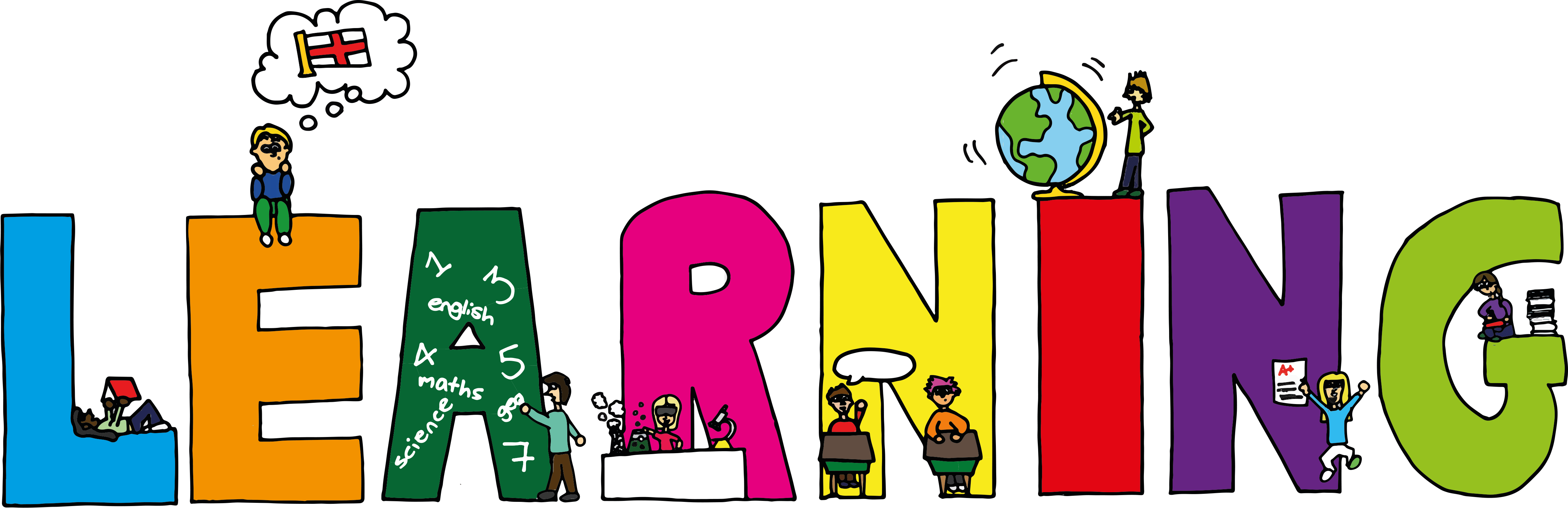 My Learning Week in Primary 6      My Learning Week in Primary 6      Literacy ReadingNumeracy: SpellingI can spell words that end in ‘ost’ and ‘oll’ correctly.VCOP-Metaphors and SimilesI can understand the difference between metaphors and similes and write my own to describe feelings and settings. I can read and interpret a traditional Scottish poem written by Robbie Burns.Data HandlingI can conduct a survey, collect results and display the data on an appropriate graph.I can multiply and divide decimals by 100. The ArtsI can learn and perform a traditional Scottish song.I can create a piece of artwork based on a Scottish Artist. Health and Wellbeing-P.ESocial Studies-Scotland The ArtsI can learn and perform a traditional Scottish song.I can create a piece of artwork based on a Scottish Artist. VolleyballI can explain some of the rules in volleyball. I can use the proper technique to hit the ball accurately. I can support and encourage my teammates and opponents.  GeographyI can complete a map of Scotland by adding the main cities, towns and main landmark.HistoryI can learn and research information about six key historical figures in Scottish history.